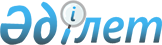 О внесении изменения в приказ Министра национальной экономики Республики Казахстан от 16 января 2015 года № 17 "Об утверждении Правил передачи государственного имущества в доверительное управление и Типового договора доверительного управления государственным имуществом"Приказ Министра национальной экономики Республики Казахстан от 12 августа 2022 года № 55. Зарегистрирован в Министерстве юстиции Республики Казахстан 16 августа 2022 года № 29130
      Примечание ИЗПИ!Порядок введения в действие см. п.4
      ПРИКАЗЫВАЮ:
      1. Внести в приказ Министра национальной экономики Республики Казахстан от 16 января 2015 года № 17 "Об утверждении Правил передачи государственного имущества в доверительное управление и Типового договора доверительного управления государственным имуществом" (зарегистрирован в Реестре государственной регистрации нормативных правовых актов за № 10111) следующее изменение:
      в Правилах передачи государственного имущества в доверительное управление, утвержденных указанным приказом:
      пункт 5 изложить в следующей редакции:
      "5. Передача объекта в доверительное управление без права последующего выкупа осуществляется на тендерной основе, за исключением следующих случаев:
      1) до передачи объекта в оплату уставного капитала юридических лиц по решению уполномоченного органа по государственному имуществу или местного исполнительного органа;
      2) передачи газопроводов и объектов электро-энергоснабжения;
      3) передачи стратегических объектов, а также пакетов акций (долей участия) в юридических лицах, в собственности которых находятся стратегические объекты;
      4) передачи объектов недвижимости и акций акционерных обществ, созданных в реализацию международных соглашений;
      5) передачи государственных информационных систем;
      6) передачи объектов, закрепленных на балансе государственных учреждений и государственных предприятий уголовно-исполнительной системы;
      7) передачи голосующих акций (долей участия в уставном капитале) юридических лиц автономным организациям образования, Национальной палате предпринимателей Республики Казахстан и юридическим лицам, входящим в ее систему, Всемирной Aссоциации казахов;
      8) передачи автомобильных дорог общего пользования международного и республиканского значения Национальному оператору по управлению автомобильными дорогами для строительства, реконструкции, организации платного движения;
      9) передачи государственного пакета акций Национального оператора по управлению автомобильными дорогами;
      10) передачи объектов культуры в виде комплексов, включающих здания, сооружения, оборудования и иное имущество, созданных для развития оперного и балетного искусства, общей площадью не менее 40 000 квадратных метров;
      11) передачи единому оператору в сфере учета государственного имущества активов территориальных подразделений уполномоченного органа по государственному имуществу, согласно перечню, утверждаемому уполномоченным органом по государственному имуществу в соответствии со статьей 14 Закона;
      12) передачи недвижимого имущества Национальному оператору в области здравоохранения для организации строительства, содержания и эксплуатации объектов здравоохранения;
      13) передачи государственных пакетов акций (долей участия) юридических лиц, зарегистрированных на территории Международного финансового центра "Aстана" акционерному обществу "Aдминистрация Международного финансового центра "Aстана";
      14) передачи субъекту государственной монополии в сферах информатизации и обеспечения информационной безопасности объектов органов национальной безопасности, предназначенных для обеспечения информационной безопасности;
      15) передачи голосующих акций (долей участия в уставном капитале) организаций высшего и (или) послевузовского образования со стопроцентным участием государства по согласованию с уполномоченным органом в области образования и доверительным управляющим;
      16) передачи памятников истории и культуры республиканского и местного значения в виде комплексов, включающих здания, сооружения, оборудование и иное имущество;
      17) передачи коммунального имущества благотворительным и волонтерским организациям.".
      2. Департаменту политики управления государственными активами в установленном законодательством порядке обеспечить:
      1) государственную регистрацию настоящего приказа в Министерстве юстиции Республики Казахстан;
      2) размещение настоящего приказа на интернет-ресурсе Министерства национальной экономики Республики Казахстан;
      3) в течение десяти рабочих дней после государственной регистрации настоящего приказа в Министерстве юстиции Республики Казахстан представление в Юридический департамент Министерства национальной экономики Республики Казахстан сведений об исполнении мероприятий, предусмотренных подпунктами 1) и 2) настоящего пункта.
      3. Контроль за исполнением настоящего приказа возложить на курирующего вице-министра национальной экономики Республики Казахстан.
      4. Настоящий приказ вводится в действие с 4 сентября 2022 года и подлежит официальному опубликованию.
       "СОГЛАСОВАН"Министерство финансовРеспублики Казахстан
					© 2012. РГП на ПХВ «Институт законодательства и правовой информации Республики Казахстан» Министерства юстиции Республики Казахстан
				
      Министр национальной экономикиРеспублики Казахстан 

А. Куантыров
